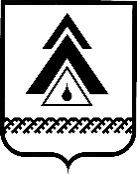 администрация Нижневартовского районаХанты-Мансийского автономного округа – ЮгрыПОСТАНОВЛЕНИЕО внесении изменений в приложение к постановлению администрации района от 28.07.2016 № 1858                         «Об утверждении административного регламента предоставления муниципальной услуги «Прием заявлений, постановка на учет                                   и зачисление детей в образовательные организации, реализующие основную образовательную программу дошкольного образования (детские сады)»В целях актуализации муниципальных правовых актов:1. Внести в приложение к постановлению администрации района                         от 28.07.2016 № 1858 «Об утверждении административного регламента предоставления муниципальной услуги «Прием заявлений, постановка на учет              и зачисление детей в образовательные организации, реализующие основную образовательную программу дошкольного образования (детские сады)»                       (с изменениями от 10.02.2017 № 179, от 19.03.2018 № 605, от 25.04.2018 № 955, от 05.06.2018 № 1283, от 25.06.2018 № 1414, от 17.09.2018 № 2052, от 19.04.2019 № 868, от 18.11.2019 № 2270, от 17.07.2020 № 1085) следующие изменения:1.1. В пункте 18:1.1.1. Абзацы одиннадцатый, двенадцатый изложить в следующей редакции:«от 31.07.2020 № 373 «Об утверждении Порядка организации                                     и осуществления образовательной деятельности по основным общеобразовательным программам – образовательным программам дошкольного образования» (Официальный интернет-портал правовой информации http://www.pravo.gov.ru, 01.09.2020);от 15.05.2020 № 236 «Об утверждении Порядка приема на обучение                               по образовательным программам дошкольного образования» (Официальный интернет-портал правовой информации http://www.pravo.gov.ru, 18.06.2020);».1.1.2. Абзац двадцатый изложить в следующей редакции:«от 17.04.2017 № 743 «Об утверждении Реестра муниципальных услуг Нижневартовского района;».1.2. Пункты 20, 21 изложить в следующей редакции:«20. Для направления и/или приема (зачисления) ребенка                                           в образовательную организацию требуются следующие документы:заявление родителей (законных представителей) по форме или единой форме на ЕПГУ;документ, удостоверяющий личность родителя (законного представителя) ребенка, либо документ, удостоверяющий личность иностранного гражданина или лица без гражданства в Российской Федерации, в соответствии со статьей 10 Федерального закона от 25 июля 2002 года № 115-ФЗ «О правовом положении иностранных граждан в Российской Федерации»;документ, подтверждающий установление опеки (при необходимости);документ психолого-медико-педагогической комиссии (при необходимости);документ, подтверждающий потребность в обучении в группе оздоровительной направленности (при необходимости).Для направления родители (законные представители) ребенка дополнительно предъявляют документ, подтверждающий наличие права                               на специальные меры поддержки (гарантии) отдельных категорий граждан                                    и их семей (при необходимости), а также вправе предъявить свидетельство                              о рождении ребенка, выданное на территории Российской Федерации,                                 и свидетельство о регистрации ребенка по месту жительства или по месту пребывания на закрепленной территории по собственной инициативе. При отсутствии свидетельства о регистрации ребенка по месту жительства или                         по месту пребывания на закрепленной территории родитель (законный представитель) ребенка предъявляет документ, содержащий сведения о месте пребывания, месте фактического проживания ребенка.Родители (законные представители) ребенка, являющиеся иностранными гражданами или лицами без гражданства, дополнительно предъявляют документ(-ы), удостоверяющий(е) личность ребенка и подтверждающий(е) законность представления прав ребенка, а также документ, подтверждающий право заявителя на пребывание в Российской Федерации. Иностранные граждане и лица без гражданства все документы представляют на русском языке или вместе с заверенным переводом на русский язык.Для приема родители (законные представители) ребенка дополнительно предъявляют в образовательную организацию свидетельство о рождении ребенка (для родителей (законных представителей) ребенка – граждан Российской Федерации), свидетельство о регистрации ребенка по месту жительства или по месту пребывания на закрепленной территории или документ, содержащий сведения о месте пребывания, месте фактического проживания ребенка, медицинское заключение.21. В заявлении для направления и (или) приема родителями (законными представителями) ребенка указываются следующие сведения:фамилия, имя, отчество (последнее – при наличии) ребенка;дата рождения ребенка;реквизиты свидетельства о рождении ребенка;адрес места жительства (места пребывания, места фактического проживания) ребенка;фамилия, имя, отчество (последнее – при наличии) родителей (законных представителей) ребенка;реквизиты документа, удостоверяющего личность родителя (законного представителя) ребенка;реквизиты документа, подтверждающего установление опеки (при наличии);адрес электронной почты, номер телефона (при наличии) родителей (законных представителей) ребенка;о выборе языка образования, родного языка из числа языков народов Российской Федерации, в том числе русского языка как родного языка;о потребности в обучении ребенка по адаптированной образовательной программе дошкольного образования и (или) в создании специальных условий для организации обучения и воспитания ребенка-инвалида в соответствии                     с индивидуальной программой реабилитации инвалида (при наличии);о направленности дошкольной группы;о необходимом режиме пребывания ребенка;о желаемой дате приема на обучение.В заявлении для направления родителями (законными представителями) ребенка дополнительно указываются сведения о государственных или муниципальных образовательных организациях, выбранных для приема,                                         и о наличии права на специальные меры поддержки (гарантии) отдельных категорий граждан и их семей (при необходимости).При наличии у ребенка братьев и (или) сестер, проживающих в одной                     с ним семье и имеющих общее с ним место жительства, обучающихся                                  в государственной или муниципальной образовательной организации, выбранной родителем (законным представителем) для приема ребенка, его родители (законные представители) дополнительно в заявлении для направления указывают фамилию(-ии), имя (имена), отчество(-а) (последнее – при наличии) братьев и (или) сестер.При подаче заявлений через единую форму на сайте Единого и (или) регионального порталов в заявлениях родителей (законных представителей)                                                  на учет и постановку в очередь для зачисления в образовательную организацию указываются следующие данные: дата и время приема заявления;фамилия, имя, отчество (при наличии) заявителя;данные документа, удостоверяющего личность заявителя;страховое свидетельство государственного пенсионного страхования заявителя (при наличии);данные о степени родства заявителя (родитель, опекун, лицо, действующее от имени законного представителя);номера телефонов, адрес электронной почты заявителя для связи;фамилия, имя, отчество (при наличии) ребенка;дата и место рождения ребенка;данные свидетельства о рождении ребенка;страховое свидетельство государственного пенсионного страхования ребенка (при наличии);режим пребывания в образовательной организации (кратковременного пребывания, сокращенного дня, полного дня, продленного дня, круглосуточного пребывания детей);специфика группы (общеразвивающая, компенсирующая с указанием типа, оздоровительная с указанием типа), согласие на общеразвивающую группу;список предпочитаемых образовательных организаций для зачисления ребенка в порядке приоритета, с возможностью указания даты выбора каждой образовательной организации;льготная категория (при наличии);желаемая дата зачисления в образовательную организацию;способ связи с заявителем (электронная почта, телефон, смс-сообщение);потребность в Сертификате на право финансового обеспечения места                      в образовательной организации.Форму заявлений о постановке ребенка на учет в образовательную организацию и на зачисление заявитель может получить:на информационном стенде в месте предоставления муниципальной услуги;у специалиста образовательной организации;посредством информационно-коммуникационной сети Интернет                                         на Едином и региональном порталах, на официальном веб-сайте образовательной организации.».1.3. Пункт 60 изложить в следующей редакции:«60. В случае установления в ходе или по результатам рассмотрения жалобы признаков состава административного правонарушения или преступления должностное лицо, работник, наделенные полномочиями                                  по рассмотрению жалоб в соответствии с пунктом 50 Регламента, незамедлительно направляют имеющиеся материалы в органы прокуратуры.».1.4. Строку 14 приложения 1 к административному регламенту предоставления муниципальной услуги «Прием заявлений, постановка на учет                       и зачисление детей в образовательные организации, реализующие основную образовательную программу дошкольного образования (детские сады)» изложить в следующей редакции:«».1.5. Приложение 3 к административному регламенту предоставления муниципальной услуги «Прием заявлений, постановка на учет и зачисление детей в образовательные организации, реализующие основную образовательную программу дошкольного образования (детские сады)» изложить в следующей редакции:«Приложение 3 к административному регламенту предоставления муниципальной услуги «Прием заявлений, постановка на учет и зачисление детей в образовательные организации, реализующие основную образовательную программу дошкольного образования (детские сады)»Формазаявления о направлении и/или приеме ребенка в образовательную организацию, реализующую основную образовательную программу дошкольногообразования (детские сады)(форма заявления является примерной)Руководителю ___________________________________________________________________(наименование образовательной организации)________________________________________(фамилия, имя, отчество заведующего)Фамилия ________________________________Имя ____________________________________Отчество _______________________________,(родителя (законного представителя ребенка)проживающего по адресу: ________________________________________________________,контактный телефон: _____________________электронный адрес: _______________________заявлениеПрошу зачислить моего несовершеннолетнего ребенка _________________________________________________________________________________________,(фамилия, имя, отчество полностью, дата рождения,)_______________________________________________________________________________________________,			       (реквизиты свидетельства о рождении)зарегистрированного по адресу:____________________________________________________________________,(адрес места жительства (места пребывания, места фактического проживания) ребенка)в ____________________________________________________________________(наименование образовательной организации)в группу ____________________________________________________________________	(направленность группы, режим пребывания)(наименование образовательной организации)с _______________________________                            (дата приема ребенка)                                          Язык образования  ______________________________________________Изучение родного языка__________________________________________________________      		(родной язык  из числа языков народов Российской Федерации, в том числе      			 русский как родной)Потребность в обучении ребенка по адаптированной образовательной программе дошкольного образования и (или) в создании специальных условий для организации обучения и воспитания ребенка-инвалида в соответствии с индивидуальной программой реабилитации инвалида (при наличии)____________________________________________________________Фамилия, имя, отчество (полностью) родителей (законных представителей), адрес электронной почты, контактный телефон:_______________________________________________________________________________________________________________________________________реквизиты документа, удостоверяющего личность родителя (законного представителя)_______________________________________________________Фамилия, имя, отчество (при наличии) братьев и/или сестер, посещающих данную образовательную организацию,  проживающих в одной с ним семье и имеющих общее с ним место жительства ________________________________________________________________________________________________________________________________________С уставом, со сведениями о дате предоставления и регистрационном номере лицензии на осуществление образовательной деятельности, основными образовательными программами, распорядительным документом о закреплении образовательных организаций за конкретными территориями ознакомлен (а)_________________________________________________________________(другие документы, регламентирующие образовательную деятельность, права и обязанности воспитанников)Согласен(а) на обработку моих персональных данных и персональных данных ребенка образовательной организацией, управлением образования администрации района в порядке, установленном законодательством Российской Федерации.Потребность в выдаче Сертификата на право финансового обеспечения места в организации, осуществляющей образовательную деятельность по реализации образовательных программ дошкольного образования, заявляю.*Подпись ___________________                              Дата ______________________Я даю согласие на исключение моего ребенка (опекаемого) из числа нуждающихся в предоставлении места в организациях, осуществляющих образовательную деятельность по образовательным программам дошкольного образования.________________________________________ _____________________________________________________________ _____________________    (дата)                         (подпись родителя (законного                                  (расшифровка подписи)                                          представителя) ребенка)         ________________________________________ _____________________    (дата)                         (подпись родителя (законного                                  (расшифровка подписи)                                           представителя ребенка)     .».2. Отделу делопроизводства, контроля и обеспечения работы руководства управления обеспечения деятельности администрации района (Ю.В. Мороз) разместить постановление на официальном веб-сайте администрации района: www.nvraion.ru.3. Управлению общественных связей и информационной политики администрации района (Л.Д. Михеева) опубликовать постановление                                    в приложении «Официальный бюллетень» к районной газете «Новости Приобья».4. Постановление вступает в силу после его официального опубликования (обнародования).5. Контроль за выполнением постановления возложить на исполняющего обязанности заместителя главы района по социальным вопросам                                      М.В. Любомирскую.Глава района                                                                                                         Б.А. Саломатинот 25.01.2021г. Нижневартовск№ 67          114.Муниципальное бюджетное образовательное учреждение «Излучинская общеобразовательная средняя школа № 1 с углубленным изучением отдельных предметов»ул. Школьная, 5, пгт. Излучинск, Нижневартовский район, Ханты-Мансийский автономный округ – Югра, Тюменская область, 628634(3466)28 25 25с 08.00 час. до 17.00 час.schizl1s@mail.ruhttp://www.86nvr-izl1.edusite.ru/p1aa1.html